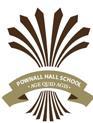 Sports Teaching Assistant RoleJob Description and Person SpecificationWe are looking for an enthusiastic person who possess a genuine passion and love for sport, someone who feels that they can contribute towards team and individual games in addition to possessing excellent subject knowledge. The role is ideally suited to a person looking to become a P.E teacher or who has experience of working and coaching young children in team sports. The role demands supervising, umpiring, coaching and refereeing team games such as netball, hockey, football, rounders, and rugby. The candidate must possess a minimum Level 3 qualification or equivalent and he/she must be willing to commit to the school during their time in employment.Minimum Level 3/AS/A level equivalentAssist P.E and Games staff with setting up and preparing equipment prior to lessons startingLead and take charge of Games and PE lessons where and when appropriateOrganise House events and tournaments, provide certificates and arrange refreshments and transportWork with small groups during lesson time to promote learning and maximise learning potentialPossess team knowledge of specific sports to offer this to the school teams, throughout lesson time as well as after school as a clubExcellent communication skills in order to build good relationships with children and parentsExcellent organisational and initiative skillsSupervise and take charge of the boys/girls changing room areasAssist with swimming lessons and changing if required to do soKeep all sports areas and equipment safe and tidy, ensure all equipment is stored away and sports areas locked at the end of each dayAttend games fixtures. Help referee where possible, on some occasions this will fall outside of school hoursOrganise teams in preparation for fixtures and ensure team and venue details are forwarded to the newsletter in sufficient time. Complete match reports for the newsletter or inform designated captain to do soPlaytime/lunchtime dutiesHelp, prepare and take charge of lunchtime/after school clubsHelp throughout the school where needed, for example, play performances, carol concerts, school fairsAttend INSET and training days prior to the start of the school termRead and understand Pownall Hall School's policies related to child protection and safeguarding, out of school visits, fire safety and behaviour policies Complete and keep up to date relevant certificates and training e.g child protection